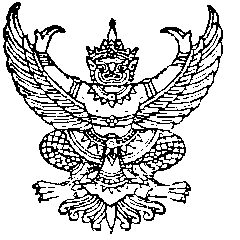 拝啓　時下ますますご清栄のこととお喜び申し上げます。平素は格別のご高配を賜り、厚く御礼申し上げます。タイ投資委員会(BOI）はタイへの投資促進を任務とする首相府直轄の政府機関で、投資家の皆様に対して税制・非税的恩典を付与することにより投資誘致を図っております。つきましては、タイ投資委員会(BOI)大阪事務所は、2016年9月8日（木）に三重県四日市におきまして「ASEANにおけるビジネスハブ：最新投資奨励政策に基づくタイの可能性」と題したセミナーを開催いたします。BOIは、昨年に現在のタイの産業発展により即した投資奨励政策に改定いたしました。併せて、より強固な産業クラスターの構築やタイの競争力強化を図るために追加補助政策を打ち出して、様々な恩典を投資家の皆様が享受できる機会を提供しています。今回のセミナーでは、BOI長官が来日して最新のタイのビジネス環境と投資奨励政策の全容を分かりやすくご説明させていただきます。また、実際にBOIの奨励を受けてタイにご進出された県内の企業様とタイ現地にて県内企業様のサポートをされておられる三重県アセアンビジネスサポートデスクのご担当者様をお招きして、タイ進出のご経験やAEC樹立に伴い、益々高まるグローバルビジネスハブとしてのタイの強みについてお話しいただきます。暑い時節ではございますが、お繰り合わせの上、たくさんの企業様にご参加いただきたくお願い申し上げます。このセミナーにご参加ご希望の方は、参加申込書をFAX（06-6271-1394）またはE-mail（boiosaka.event@boi.go.th）にて、2016年8月31日（水）までにタイ投資委員会(BOI)大阪事務所へご返送ください。                                                                           敬具日時：   2016年 9月8日（木）10:30-12:30  ( 開場 10:00 )会場：　四日市都ホテル4階「伊勢の間」〒510-0075 三重県四日市市安島1-3-38　TEL：059-352-4131 (代表)(アクセス：http://www.miyakohotels.ne.jp/yokkaichi/access/index.html/)参加費： 無料＜主催＞ タイ投資委員会(BOI)大阪事務所 ＜共催＞ 三重県（三重県企業国際展開推進協議会）＜後援＞ 百五銀行、一般社団法人中部経済連合会*タイ-日逐次通訳付き参加申込書セミナー「ASEANにおけるビジネスハブ：最新投資奨励政策に基づくタイの可能性」 　2016年9月8日(木)四日市都ホテル参加者一人につき申込書１枚となっています。複数名お申込みの際は、コピーしてご使用下さい。※お申込み後、特に受付票などは発行いたしませんので、当日は直接会場にお越しいただき、会場受付にて名刺をご提出ください。※ご記入いただいた個人情報は、参加者リスト等を作成する目的、当事務所からの各種ご案内をお送りする目的のみに使用し、その他の目的には一切使用しません。お問い合わせ :  タイ投資委員会(BOI)大阪事務所Tel: (06)6271-1395 E-mail: boiosaka.event@boi.go.thセミナー「ASEANにおけるビジネスハブ：最新投資奨励政策に基づくタイの可能性」　2016年9月8日(木) 四日市都ホテル                                     セミナープログラム　（予定）　 　　　　送付先　FAX： 06-6271-1394　/  E-mail： boiosaka.event@boi.go.th申込締切：2016年8月31日（水）和 文（必ず英文もご記入下さい）英 文　英 文　氏名※必須　Mr.  /  Ms. 　　　　　　　　　　　　　　　　※必須　Mr.  /  Ms. 　　　　　　　　　　　　　　　　役職※必須※必須部署※必須※必須貴社名※必須※必須所在地〒〒〒ＴＥＬＦＡＸＥメールMieMieMieMie貴社の業種　※最も該当するものを選択して必要事項をご記入ください。□ 製造業　　　（製品：　　　　　　　　　　　　　　　　　　　　　　　 　　　　　　　　　　）□ 非製造業　　　□ 商社　（取扱製品：　　　　　　　　　　　　　　　　　　　　　　　　　　）　　　　　　　　 □ その他（具体的な事業内容：　　　　　　　　　　　　　　　　　　　　　　）貴社の業種　※最も該当するものを選択して必要事項をご記入ください。□ 製造業　　　（製品：　　　　　　　　　　　　　　　　　　　　　　　 　　　　　　　　　　）□ 非製造業　　　□ 商社　（取扱製品：　　　　　　　　　　　　　　　　　　　　　　　　　　）　　　　　　　　 □ その他（具体的な事業内容：　　　　　　　　　　　　　　　　　　　　　　）貴社の業種　※最も該当するものを選択して必要事項をご記入ください。□ 製造業　　　（製品：　　　　　　　　　　　　　　　　　　　　　　　 　　　　　　　　　　）□ 非製造業　　　□ 商社　（取扱製品：　　　　　　　　　　　　　　　　　　　　　　　　　　）　　　　　　　　 □ その他（具体的な事業内容：　　　　　　　　　　　　　　　　　　　　　　）貴社の業種　※最も該当するものを選択して必要事項をご記入ください。□ 製造業　　　（製品：　　　　　　　　　　　　　　　　　　　　　　　 　　　　　　　　　　）□ 非製造業　　　□ 商社　（取扱製品：　　　　　　　　　　　　　　　　　　　　　　　　　　）　　　　　　　　 □ その他（具体的な事業内容：　　　　　　　　　　　　　　　　　　　　　　）貴社の事業規模資本金：□100万円～1億円　　□1億円～3億円　　□3億円超～6億円　　□6億円超～15億円　　□15億円超従業員数：□1～100人未満　　□101～200人　　　 □201人～400人　　　□401人以上貴社の事業規模資本金：□100万円～1億円　　□1億円～3億円　　□3億円超～6億円　　□6億円超～15億円　　□15億円超従業員数：□1～100人未満　　□101～200人　　　 □201人～400人　　　□401人以上貴社の事業規模資本金：□100万円～1億円　　□1億円～3億円　　□3億円超～6億円　　□6億円超～15億円　　□15億円超従業員数：□1～100人未満　　□101～200人　　　 □201人～400人　　　□401人以上貴社の事業規模資本金：□100万円～1億円　　□1億円～3億円　　□3億円超～6億円　　□6億円超～15億円　　□15億円超従業員数：□1～100人未満　　□101～200人　　　 □201人～400人　　　□401人以上※貴社の投資状況　（製造業・非製造業の方のみ）１）タイに既に進出している場合　現地企業名 ：                                                           □　今後追加投資計画がある	　　□　現在、特にない２）タイに進出していない場合	        □　今後海外進出の計画がある　（国名：　　　　　　　　　　　                　）＊複数国回答可        □　現在、進出の計画はない※貴社の投資状況　（製造業・非製造業の方のみ）１）タイに既に進出している場合　現地企業名 ：                                                           □　今後追加投資計画がある	　　□　現在、特にない２）タイに進出していない場合	        □　今後海外進出の計画がある　（国名：　　　　　　　　　　　                　）＊複数国回答可        □　現在、進出の計画はない※貴社の投資状況　（製造業・非製造業の方のみ）１）タイに既に進出している場合　現地企業名 ：                                                           □　今後追加投資計画がある	　　□　現在、特にない２）タイに進出していない場合	        □　今後海外進出の計画がある　（国名：　　　　　　　　　　　                　）＊複数国回答可        □　現在、進出の計画はない※貴社の投資状況　（製造業・非製造業の方のみ）１）タイに既に進出している場合　現地企業名 ：                                                           □　今後追加投資計画がある	　　□　現在、特にない２）タイに進出していない場合	        □　今後海外進出の計画がある　（国名：　　　　　　　　　　　                　）＊複数国回答可        □　現在、進出の計画はない